Títol de la comunicació (Calibri, negreta, 18 pt)Nom i cognoms dels autors/es (Calibri, negreta, 12 pt)Escola/Institut/Institució dels autors/es.  Calibri  11 . (exemple: Escola XXX, Terrassa). Correu electrònic (exemple: merce.garcia@xtec.cat; incloure únicament un correu electrònic).A partir d’aquí tot el text  ha d’estar escrit en Calibri 11 normal, a excepció dels títols que aniran en Calibri 12 negreta.Resum (Calibri 12 negreta)Incloure aquí el text del resum. Consistirà en un únic paràgraf que no pot excedir de 900 caràcters incloent els espais) Paraules clau: Incloure entre 3 i 5 paraules clau, separades per punt i coma Títol dels apartats  (Calibri 12 negreta)Es recomanen els següents apartats:Introducció (contextualitzar el projecte: centre, curs,….)Elements/aspectes  de pensament crític que es desenvolupen (habilitats de pensament: argumentar, analitzar, avaluar, inferir, explicar....; disposicions/actituds (empatia, obertura de ment, curiositat intel·lectual......................); processos lògics de pensament ; competències metacognitives (pensar sobre el que es pensa), emissió de judicis..Evidències d’aprenentatge-resultats de l'activitat/ projecteConclusions extretes pels docents de la realització de l’activitat incloent possibles propostes de milloraReferencies bibliogràfiques ( en cas que n’hi hagin)Les taules i figures, en cas d’haver, s’inseriran en el text en el lloc que correspongui, i han de contenir un peu amb el títol i text que l’acompanya en Calibri 10 com en aquest exemple: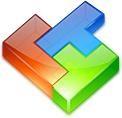 Figura 1. Les figures han de contenir un peu amb el títol i el text que l’acompanya